Вариант 1.Вариант 2.Вариант 3.Вариант 4.Вариант 5.Вариант 6.Вариант 7.Вариант 8.Вариант 9.Вариант 10.Ответы.1.   Площадь поверхности куба равна 2888. Найдите его диагональ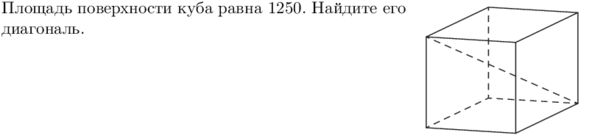 2.   Объём куба равен 343. Найдите площадь его поверхности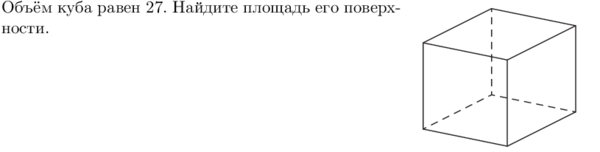 3.   Если каждое ребро куба увеличить на 3, то площадь его поверхности увеличится на 342. Найдите ребро куба4.   Два ребра прямоугольного параллелепипеда, выходящие из одной вершины, равны 9 и 8. Объём параллелепипеда равен 288. Найдите третье ребро параллелепипеда, выходящее из той же вершины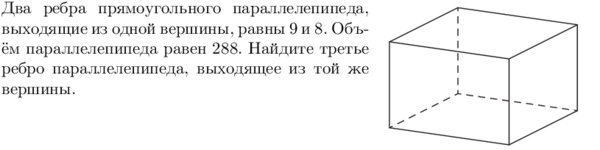 5.   Во сколько раз увеличится объём куба, если все его рёбра увеличить в двенадцать раз?6.   Диагональ куба равна . Найдите его объём7.   Объём куба равен 1536. Найдите его диагональ8.   Два ребра прямоугольного параллелепипеда, выходящие из одной вершины, равны 32 и 42. Диагональ параллелепипеда равна 58. Найдите объём параллелепипеда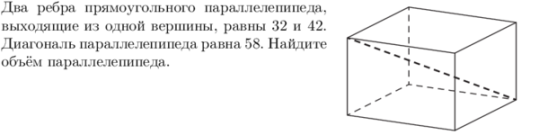 9.   Если каждое ребро куба увеличить на 2, то его объём увеличится на 386. Найдите ребро куба10.   Одна из граней прямоугольного параллелепипеда – квадрат. Диагональ параллелепипеда равна  и образует с плоскостью этой грани угол . Найдите объём параллелепипеда11.   Рёбра прямоугольного параллелепипеда равны 1, 4, 7. Найдите площадь его поверхности12.   Во сколько раз увеличится площадь поверхности куба, если все его рёбра увеличить в 24 раза?13.   Диагональ куба равна 31. Найдите, площадь его поверхности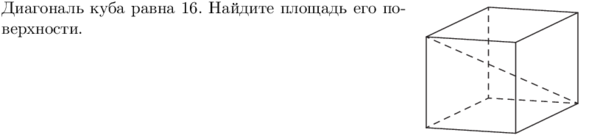 14.   Площадь поверхности куба равна 864. Найдите его объём15.   Два ребра прямоугольного параллелепипеда, выходящие из одной вершины, равны 12 и 3. Диагональ параллелепипеда равна 13. Найдите площадь поверхности параллелепипеда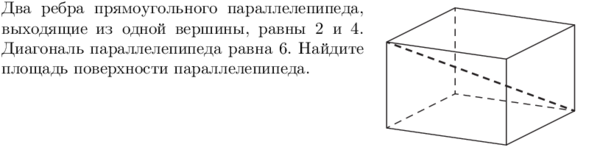 16.   Объём первого куба в 1728 раз больше объёма второго куба. Во сколько раз площадь поверхности первого куба больше площади поверхности второго куба?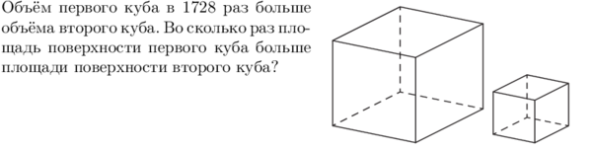 17.   Найдите объём многогранника, вершинами которого являются точки , , , , ,  прямоугольного параллелепипеда , у которого , , 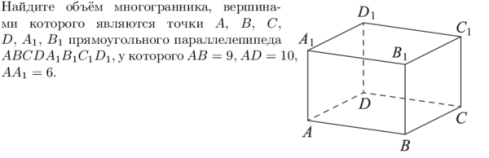 18.   Найдите угол  прямоугольного параллелепипеда, для которого , , . Ответ дайте в градусах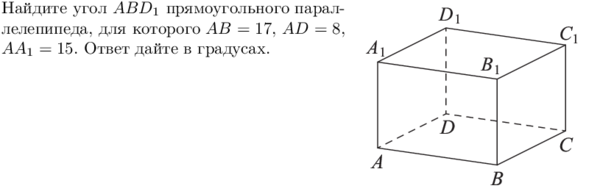 19.   В прямоугольном параллелепипеде  известно, что , , . Найдите угол . Ответ дайте в градусах20.   В кубе  точка  – середина ребра , точка  – середина ребра , точка  – середина ребра . Найдите угол . Ответ дайте в градусах21.   В прямоугольном параллелепипеде  ребро , ребро , ребро . Точка  – середина . Найдите площадь сечения, проходящего через точки ,  и 22.   В прямоугольном параллелепипеде  известно, что , , . Найдите площадь сечения, проходящего через вершины ,  и 23.   В кубе  найдите угол между прямыми  и . Ответ дайте в градусах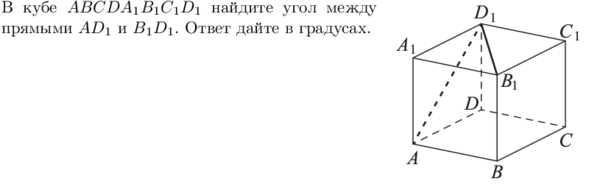 24.   В прямоугольном параллелепипеде  известно, что , , . Найдите синус угла между прямыми  и 25.   В прямоугольном параллелепипеде  известно, что , , . Найдите длину ребра 26.   В прямоугольном параллелепипеде  известно, что , , . Найдите длину диагонали 27.   В прямоугольном параллелепипеде  известно, что , , . Найдите площадь сечения плоскостью, проходящей через точки ,  и 1.   Площадь поверхности куба равна 1458. Найдите его диагональ2.   Объём куба равен 1728. Найдите площадь его поверхности3.   Если каждое ребро куба увеличить на 2, то площадь его поверхности увеличится на 240. Найдите ребро куба4.   Два ребра прямоугольного параллелепипеда, выходящие из одной вершины, равны 12 и 7. Объём параллелепипеда равен 1008. Найдите третье ребро параллелепипеда, выходящее из той же вершины5.   Во сколько раз увеличится объём куба, если все его рёбра увеличить в тринадцать раз?6.   Диагональ куба равна . Найдите его объём7.   Объём куба равен 2187. Найдите его диагональ8.   Два ребра прямоугольного параллелепипеда, выходящие из одной вершины, равны 12 и 36. Диагональ параллелепипеда равна 39. Найдите объём параллелепипеда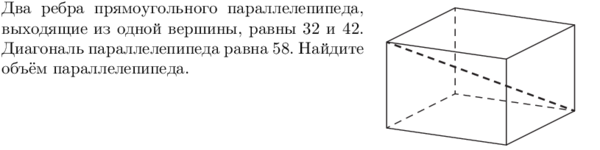 9.   Если каждое ребро куба увеличить на 3, то его объём увеличится на 1647. Найдите ребро куба10.   Одна из граней прямоугольного параллелепипеда – квадрат. Диагональ параллелепипеда равна  и образует с плоскостью этой грани угол . Найдите объём параллелепипеда11.   Рёбра прямоугольного параллелепипеда равны 1, 6, 9. Найдите площадь его поверхности12.   Во сколько раз увеличится площадь поверхности куба, если все его рёбра увеличить в 23 раза?13.   Диагональ куба равна 16. Найдите, площадь его поверхности14.   Площадь поверхности куба равна 1014. Найдите его объём15.   Два ребра прямоугольного параллелепипеда, выходящие из одной вершины, равны 12 и 8. Диагональ параллелепипеда равна 17. Найдите площадь поверхности параллелепипеда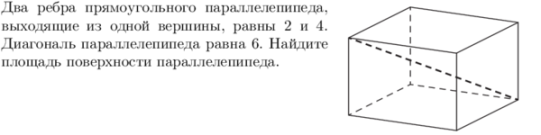 16.   Объём первого куба в 1331 раз больше объёма второго куба. Во сколько раз площадь поверхности первого куба больше площади поверхности второго куба?17.   Найдите объём многогранника, вершинами которого являются точки , , , , ,  прямоугольного параллелепипеда , у которого , , 18.   Найдите угол  прямоугольного параллелепипеда, для которого , , . Ответ дайте в градусах19.   В прямоугольном параллелепипеде  известно, что , , . Найдите угол . Ответ дайте в градусах20.   В кубе  точка  – середина ребра , точка  – середина ребра , точка  – середина ребра . Найдите угол . Ответ дайте в градусах21.   В прямоугольном параллелепипеде  ребро , ребро , ребро . Точка  – середина . Найдите площадь сечения, проходящего через точки ,  и 22.   В прямоугольном параллелепипеде  известно, что , , . Найдите площадь сечения, проходящего через вершины ,  и 23.   В кубе  найдите угол между прямыми  и . Ответ дайте в градусах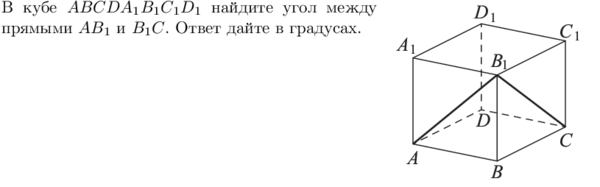 24.   В прямоугольном параллелепипеде  известно, что , , . Найдите синус угла между прямыми  и 25.   В прямоугольном параллелепипеде  известно, что , , . Найдите длину ребра 26.   В прямоугольном параллелепипеде  известно, что , , . Найдите длину диагонали 27.   В прямоугольном параллелепипеде  известно, что , , . Найдите площадь сечения плоскостью, проходящей через точки ,  и 1.   Площадь поверхности куба равна 968. Найдите его диагональ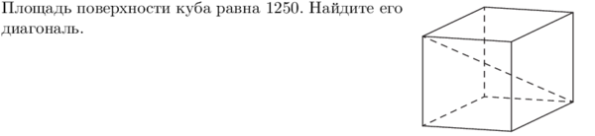 2.   Объём куба равен 216. Найдите площадь его поверхности3.   Если каждое ребро куба увеличить на 3, то площадь его поверхности увеличится на 162. Найдите ребро куба4.   Два ребра прямоугольного параллелепипеда, выходящие из одной вершины, равны 9 и 2. Объём параллелепипеда равен 180. Найдите третье ребро параллелепипеда, выходящее из той же вершины5.   Во сколько раз увеличится объём куба, если все его рёбра увеличить в шестнадцать раз?6.   Диагональ куба равна . Найдите его объём7.   Объём куба равен 3993. Найдите его диагональ8.   Два ребра прямоугольного параллелепипеда, выходящие из одной вершины, равны 24 и 6. Диагональ параллелепипеда равна 26. Найдите объём параллелепипеда9.   Если каждое ребро куба увеличить на 2, то его объём увеличится на 866. Найдите ребро куба10.   Одна из граней прямоугольного параллелепипеда – квадрат. Диагональ параллелепипеда равна  и образует с плоскостью этой грани угол . Найдите объём параллелепипеда11.   Рёбра прямоугольного параллелепипеда равны 2, 3, 8. Найдите площадь его поверхности12.   Во сколько раз увеличится площадь поверхности куба, если все его рёбра увеличить в 20 раз?13.   Диагональ куба равна 34. Найдите, площадь его поверхности14.   Площадь поверхности куба равна 216. Найдите его объём15.   Два ребра прямоугольного параллелепипеда, выходящие из одной вершины, равны 42 и 24. Диагональ параллелепипеда равна 58. Найдите площадь поверхности параллелепипеда16.   Объём первого куба в 2197 раз больше объёма второго куба. Во сколько раз площадь поверхности первого куба больше площади поверхности второго куба? 17.   Найдите объём многогранника, вершинами которого являются точки , , , , ,  прямоугольного параллелепипеда , у которого , , 18.   Найдите угол  прямоугольного параллелепипеда, для которого , , . Ответ дайте в градусах19.   В прямоугольном параллелепипеде  известно, что , , . Найдите угол . Ответ дайте в градусах20.   В кубе  точка  – середина ребра , точка  – середина ребра , точка  – середина ребра . Найдите угол . Ответ дайте в градусах21.   В прямоугольном параллелепипеде  ребро , ребро , ребро . Точка  – середина . Найдите площадь сечения, проходящего через точки ,  и 22.   В прямоугольном параллелепипеде  известно, что , , . Найдите площадь сечения, проходящего через вершины ,  и 23.   В кубе  найдите угол между прямыми  и . Ответ дайте в градусах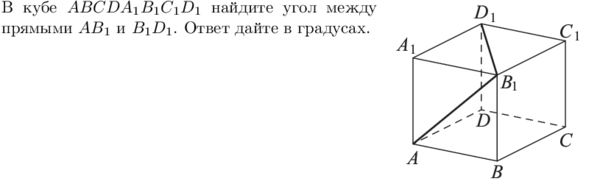 24.   В прямоугольном параллелепипеде  известно, что , , . Найдите синус угла между прямыми  и 25.   В прямоугольном параллелепипеде  известно, что , , . Найдите длину ребра 26.   В прямоугольном параллелепипеде  известно, что , , . Найдите длину диагонали 27.   В прямоугольном параллелепипеде  известно, что , , . Найдите площадь сечения плоскостью, проходящей через точки ,  и 1.   Площадь поверхности куба равна 1568. Найдите его диагональ2.   Объём куба равен 64. Найдите площадь его поверхности3.   Если каждое ребро куба увеличить на 1, то площадь его поверхности увеличится на 102. Найдите ребро куба4.   Два ребра прямоугольного параллелепипеда, выходящие из одной вершины, равны 6 и 3. Объём параллелепипеда равен 198. Найдите третье ребро параллелепипеда, выходящее из той же вершины5.   Во сколько раз увеличится объём куба, если все его рёбра увеличить в пять раз?6.   Диагональ куба равна . Найдите его объём7.   Объём куба равен 3000. Найдите его диагональ8.   Два ребра прямоугольного параллелепипеда, выходящие из одной вершины, равны 12 и 16. Диагональ параллелепипеда равна 52. Найдите объём параллелепипеда9.   Если каждое ребро куба увеличить на 2, то его объём увеличится на 152. Найдите ребро куба10.   Одна из граней прямоугольного параллелепипеда – квадрат. Диагональ параллелепипеда равна  и образует с плоскостью этой грани угол . Найдите объём параллелепипеда11.   Рёбра прямоугольного параллелепипеда равны 2, 5, 8. Найдите площадь его поверхности12.   Во сколько раз увеличится площадь поверхности куба, если все его рёбра увеличить в 17 раз?13.   Диагональ куба равна 32. Найдите, площадь его поверхности14.   Площадь поверхности куба равна 384. Найдите его объём15.   Два ребра прямоугольного параллелепипеда, выходящие из одной вершины, равны 8 и 8. Диагональ параллелепипеда равна 12. Найдите площадь поверхности параллелепипеда16.   Объём первого куба в 216 раз больше объёма второго куба. Во сколько раз площадь поверхности первого куба больше площади поверхности второго куба? 17.   Найдите объём многогранника, вершинами которого являются точки , , , , ,  прямоугольного параллелепипеда , у которого , , 18.   Найдите угол  прямоугольного параллелепипеда, для которого , , . Ответ дайте в градусах19.   В прямоугольном параллелепипеде  известно, что , , . Найдите угол . Ответ дайте в градусах20.   В кубе  точка  – середина ребра , точка  – середина ребра , точка  – середина ребра . Найдите угол . Ответ дайте в градусах21.   В прямоугольном параллелепипеде  ребро , ребро , ребро . Точка  – середина . Найдите площадь сечения, проходящего через точки ,  и 22.   В прямоугольном параллелепипеде  известно, что , , . Найдите площадь сечения, проходящего через вершины ,  и 23.   В кубе  найдите угол между прямыми  и . Ответ дайте в градусах 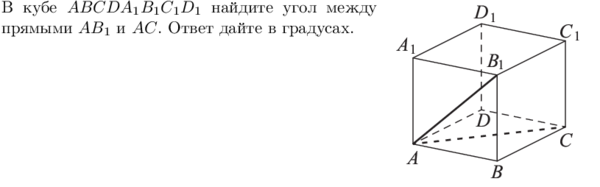 24.   В прямоугольном параллелепипеде  известно, что , , . Найдите синус угла между прямыми  и 25.   В прямоугольном параллелепипеде  известно, что , , . Найдите длину ребра 26.   В прямоугольном параллелепипеде  известно, что , , . Найдите длину диагонали 27.   В прямоугольном параллелепипеде  известно, что , , . Найдите площадь сечения плоскостью, проходящей через точки ,  и 1.   Площадь поверхности куба равна 2738. Найдите его диагональ2.   Объём куба равен 2744. Найдите площадь его поверхности3.   Если каждое ребро куба увеличить на 5, то площадь его поверхности увеличится на 270. Найдите ребро куба4.   Два ребра прямоугольного параллелепипеда, выходящие из одной вершины, равны 8 и 6. Объём параллелепипеда равен 240. Найдите третье ребро параллелепипеда, выходящее из той же вершины5.   Во сколько раз увеличится объём куба, если все его рёбра увеличить в десять раз?6.   Диагональ куба равна . Найдите его объём7.   Объём куба равен 0,375. Найдите его диагональ8.   Два ребра прямоугольного параллелепипеда, выходящие из одной вершины, равны 72 и 18. Диагональ параллелепипеда равна 78. Найдите объём параллелепипеда9.   Если каждое ребро куба увеличить на 3, то его объём увеличится на 1899. Найдите ребро куба10.   Одна из граней прямоугольного параллелепипеда – квадрат. Диагональ параллелепипеда равна  и образует с плоскостью этой грани угол . Найдите объём параллелепипеда11.   Рёбра прямоугольного параллелепипеда равны 3, 4, 6. Найдите площадь его поверхности12.   Во сколько раз увеличится площадь поверхности куба, если все его рёбра увеличить в 38 раз?13.   Диагональ куба равна 22. Найдите, площадь его поверхности14.   Площадь поверхности куба равна 294. Найдите его объём15.   Два ребра прямоугольного параллелепипеда, выходящие из одной вершины, равны 12 и 36. Диагональ параллелепипеда равна 39. Найдите площадь поверхности параллелепипеда16.   Объём первого куба в 27 раз больше объёма второго куба. Во сколько раз площадь поверхности первого куба больше площади поверхности второго куба?17.   Найдите объём многогранника, вершинами которого являются точки , , , , ,  прямоугольного параллелепипеда , у которого , , 18.   Найдите угол  прямоугольного параллелепипеда, для которого , , . Ответ дайте в градусах19.   В прямоугольном параллелепипеде  известно, что , , . Найдите угол . Ответ дайте в градусах20.   В кубе  точка  – середина ребра , точка  – середина ребра , точка  – середина ребра . Найдите угол . Ответ дайте в градусах21.   В прямоугольном параллелепипеде  ребро , ребро , ребро . Точка  – середина . Найдите площадь сечения, проходящего через точки ,  и 22.   В прямоугольном параллелепипеде  известно, что , , . Найдите площадь сечения, проходящего через вершины ,  и 23.   В кубе  найдите угол между прямыми  и . Ответ дайте в градусах 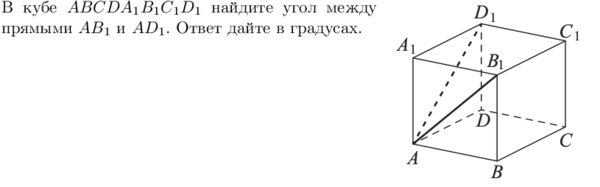 24.   В прямоугольном параллелепипеде  известно, что , , . Найдите синус угла между прямыми  и 25.   В прямоугольном параллелепипеде  известно, что , , . Найдите длину ребра 26.   В прямоугольном параллелепипеде  известно, что , , . Найдите длину диагонали 27.   В прямоугольном параллелепипеде  известно, что , , . Найдите площадь сечения плоскостью, проходящей через точки ,  и 1.   Площадь поверхности куба равна 4050. Найдите его диагональ2.   Объём куба равен 512. Найдите площадь его поверхности3.   Если каждое ребро куба увеличить на 4, то площадь его поверхности увеличится на 240. Найдите ребро куба4. Два ребра прямоугольного параллелепипеда, выходящие из одной вершины, равны 11 и 7. Объём параллелепипеда равен 539. Найдите третье ребро параллелепипеда, выходящее из той же вершины5.   Во сколько раз увеличится объём куба, если все его рёбра увеличить в четырнадцать раз?6.   Диагональ куба равна . Найдите его объём7.   Объём куба равен 375. Найдите его диагональ8.   Два ребра прямоугольного параллелепипеда, выходящие из одной вершины, равны 18 и 24. Диагональ параллелепипеда равна 34. Найдите объём параллелепипеда9.   Если каждое ребро куба увеличить на 2, то его объём увеличится на 1736. Найдите ребро куба10.   Одна из граней прямоугольного параллелепипеда – квадрат. Диагональ параллелепипеда равна  и образует с плоскостью этой грани угол . Найдите объём параллелепипеда11.   Рёбра прямоугольного параллелепипеда равны 2, 6, 9. Найдите площадь его поверхности12.   Во сколько раз увеличится площадь поверхности куба, если все его рёбра увеличить в 34 раза?13.   Диагональ куба равна 30. Найдите, площадь его поверхности14.   Площадь поверхности куба равна 600. Найдите его объём15.   Два ребра прямоугольного параллелепипеда, выходящие из одной вершины, равны 20 и 60. Диагональ параллелепипеда равна 65. Найдите площадь поверхности параллелепипеда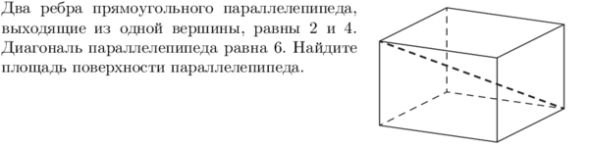 16.   Объём первого куба в 343 раза больше объёма второго куба. Во сколько раз площадь поверхности первого куба больше площади поверхности второго куба? 17.   Найдите объём многогранника, вершинами которого являются точки , ,  , , ,  прямоугольного параллелепипеда , у которого , , 18.   Найдите угол  прямоугольного параллелепипеда, для которого , , . Ответ дайте в градусах19.   В прямоугольном параллелепипеде  известно, что , , . Найдите угол . Ответ дайте в градусах20.   В кубе  точка  – середина ребра , точка  – середина ребра , точка  – середина ребра . Найдите угол . Ответ дайте в градусах21.   В прямоугольном параллелепипеде  ребро , ребро , ребро . Точка  – середина . Найдите площадь сечения, проходящего через точки ,  и 22.   В прямоугольном параллелепипеде  известно, что , , . Найдите площадь сечения, проходящего через вершины ,  и 23.   В кубе  найдите угол между прямыми  и . Ответ дайте в градусах 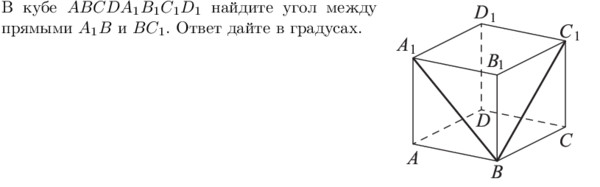 24.   В прямоугольном параллелепипеде  известно, что , , . Найдите синус угла между прямыми  и 25.   В прямоугольном параллелепипеде  известно, что , , . Найдите длину ребра 26.   В прямоугольном параллелепипеде  известно, что , , . Найдите длину диагонали 27.   В прямоугольном параллелепипеде  известно, что , , . Найдите площадь сечения плоскостью, проходящей через точки ,  и 1.   Площадь поверхности куба равна 1152. Найдите его диагональ2.   Объём куба равен 3375. Найдите площадь его поверхности3.   Если каждое ребро куба увеличить на 4, то площадь его поверхности увеличится на 384. Найдите ребро куба4.   Два ребра прямоугольного параллелепипеда, выходящие из одной вершины, равны 12 и 8. Объём параллелепипеда равен 960. Найдите третье ребро параллелепипеда, выходящее из той же вершины5.   Во сколько раз увеличится объём куба, если все его рёбра увеличить в восемь раз?6.   Диагональ куба равна . Найдите его объём7. Объём куба равен 648. Найдите его диагональ8.   Два ребра прямоугольного параллелепипеда, выходящие из одной вершины, равны 28 и 84. Диагональ параллелепипеда равна 91. Найдите объём параллелепипеда9.   Если каждое ребро куба увеличить на 3, то его объём увеличится на 279. Найдите ребро куба10.   Одна из граней прямоугольного параллелепипеда – квадрат. Диагональ параллелепипеда равна  и образует с плоскостью этой грани угол 30. Найдите объём параллелепипеда11.   Рёбра прямоугольного параллелепипеда равны 3, 5, 8. Найдите площадь его поверхности12.   Во сколько раз увеличится площадь поверхности куба, если все его рёбра увеличить в 44 раза?13.   Диагональ куба равна 13. Найдите, площадь его поверхности14.   Площадь поверхности куба равна 486. Найдите его объём15.   Два ребра прямоугольного параллелепипеда, выходящие из одной вершины, равны 16 и 21. Диагональ параллелепипеда равна 29. Найдите площадь поверхности параллелепипеда16.   Объём первого куба в 125 раз больше объёма второго куба. Во сколько раз площадь поверхности первого куба больше площади поверхности второго куба? 17.   Найдите объём многогранника, вершинами которого являются точки , , , , ,  прямоугольного параллелепипеда , у которого , ,  18.   Найдите угол  прямоугольного параллелепипеда, для которого , , . Ответ дайте в градусах19.   В прямоугольном параллелепипеде  известно, что , , . Найдите угол . Ответ дайте в градусах20.   В кубе  точка  – середина ребра , точка  – середина ребра , точка  – середина ребра . Найдите угол . Ответ дайте в градусах21.   В прямоугольном параллелепипеде  ребро , ребро , ребро . Точка  – середина . Найдите площадь сечения, проходящего через точки ,  и 22.   В прямоугольном параллелепипеде  известно, что , , . Найдите площадь сечения, проходящего через вершины ,  и 23.   В кубе  найдите угол между прямыми  и . Ответ дайте в градусах 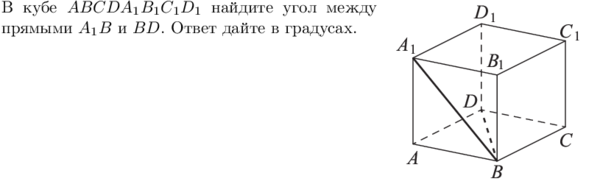 24.   В прямоугольном параллелепипеде  известно, что , , . Найдите синус угла между прямыми  и 25.   В прямоугольном параллелепипеде  известно, что , , . Найдите длину ребра 26. В прямоугольном параллелепипеде  известно, что , , . Найдите длину диагонали 27.   В прямоугольном параллелепипеде  известно, что , , . Найдите площадь сечения плоскостью, проходящей через точки ,  и 1.   Площадь поверхности куба равна 3872. Найдите его диагональ2.   Объём куба равен 125. Найдите площадь его поверхности3.   Если каждое ребро куба увеличить на 8, то площадь его поверхности увеличится на 576. Найдите ребро куба4.   Два ребра прямоугольного параллелепипеда, выходящие из одной вершины, равны 9 и 3. Объём параллелепипеда равен 189. Найдите третье ребро параллелепипеда, выходящее из той же вершины5.   Во сколько раз увеличится объём куба, если все его рёбра увеличить в двенадцать раз?6.   Диагональ куба равна . Найдите его объём7.   Объём куба равен 3. Найдите его диагональ8.   Два ребра прямоугольного параллелепипеда, выходящие из одной вершины, равны 12 и 16. Диагональ параллелепипеда равна 29. Найдите объём параллелепипеда9.   Если каждое ребро куба увеличить на 2, то его объём увеличится на 728. Найдите ребро куба10.   Одна из граней прямоугольного параллелепипеда – квадрат. Диагональ параллелепипеда равна  и образует с плоскостью этой грани угол . Найдите объём параллелепипеда11.   Рёбра прямоугольного параллелепипеда равны 2, 8, 9. Найдите площадь его поверхности12.   Во сколько раз увеличится площадь поверхности куба, если все его рёбра увеличить в 21 раз?13.   Диагональ куба равна 29. Найдите, площадь его поверхности14.   Площадь поверхности куба равна 150. Найдите его объём15.   Два ребра прямоугольного параллелепипеда, выходящие из одной вершины, равны 72 и 18. Диагональ параллелепипеда равна 78. Найдите площадь поверхности параллелепипеда16.   Объём первого куба в 2197 раз больше объёма второго куба. Во сколько раз площадь поверхности первого куба больше площади поверхности второго куба? 17.   Найдите объём многогранника, вершинами которого являются точки , , , , ,  прямоугольного параллелепипеда , у которого , ,  18.   Найдите угол  прямоугольного параллелепипеда, для которого , , . Ответ дайте в градусах19.   В прямоугольном параллелепипеде  известно, что , , . Найдите угол . Ответ дайте в градусах20.   В кубе  точка  – середина ребра , точка  – середина ребра , точка  – середина ребра . Найдите угол . Ответ дайте в градусах21.   В прямоугольном параллелепипеде  ребро , ребро , ребро . Точка  – середина . Найдите площадь сечения, проходящего через точки ,  и 22.   В прямоугольном параллелепипеде  известно, что , , . Найдите площадь сечения, проходящего через вершины ,  и 23.   В кубе  найдите угол между прямыми  и . Ответ дайте в градусах 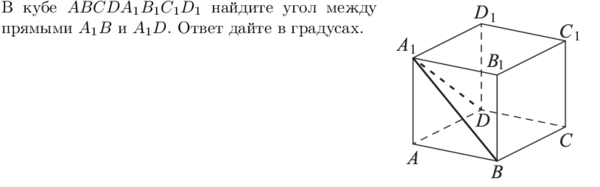 24.   В прямоугольном параллелепипеде  известно, что , , . Найдите синус угла между прямыми  и 25.   В прямоугольном параллелепипеде  известно, что , , . Найдите длину ребра 26.   В прямоугольном параллелепипеде  известно, что , , . Найдите длину диагонали 27.   В прямоугольном параллелепипеде  известно, что , , . Найдите площадь сечения плоскостью, проходящей через точки ,  и 1.   Площадь поверхности куба равна 3362. Найдите его диагональ2.   Объём куба равен 729. Найдите площадь его поверхности3.   Если каждое ребро куба увеличить на 2, то площадь его поверхности увеличится на 144. Найдите ребро куба4.   Два ребра прямоугольного параллелепипеда, выходящие из одной вершины, равны 10 и 8. Объём параллелепипеда равен 640. Найдите третье ребро параллелепипеда, выходящее из той же вершины5.   Во сколько раз увеличится объём куба, если все его рёбра увеличить в семь раз?6.   Диагональ куба равна . Найдите его объём7. Объём куба равен 192. Найдите его диагональ8.   Два ребра прямоугольного параллелепипеда, выходящие из одной вершины, равны 24 и 16. Диагональ параллелепипеда равна 34. Найдите объём параллелепипеда9.   Если каждое ребро куба увеличить на 3, то его объём увеличится на 657. Найдите ребро куба10.   Одна из граней прямоугольного параллелепипеда – квадрат. Диагональ параллелепипеда равна  и образует с плоскостью этой грани угол . Найдите объём параллелепипеда11.   Рёбра прямоугольного параллелепипеда равны 1, 7, 9. Найдите площадь его поверхности12.   Во сколько раз увеличится площадь поверхности куба, если все его рёбра увеличить в 33 раза?13.   Диагональ куба равна 41. Найдите, площадь его поверхности14.   Площадь поверхности куба равна 726. Найдите его объём15.   Два ребра прямоугольного параллелепипеда, выходящие из одной вершины, равны 12 и 16. Диагональ параллелепипеда равна 52. Найдите площадь поверхности параллелепипеда16.   Объём первого куба в 64 раза больше объёма второго куба. Во сколько раз площадь поверхности первого куба больше площади поверхности второго куба? 17.   Найдите объём многогранника, вершинами которого являются точки , , , , ,  прямоугольного параллелепипеда , у которого , ,  18.   Найдите угол  прямоугольного параллелепипеда, для которого , , . Ответ дайте в градусах19.   В прямоугольном параллелепипеде  известно, что , , . Найдите угол . Ответ дайте в градусах20.   В кубе  точка  – середина ребра , точка  – середина ребра , точка  – середина ребра . Найдите угол . Ответ дайте в градусах21.   В прямоугольном параллелепипеде  ребро , ребро , ребро . Точка  – середина . Найдите площадь сечения, проходящего через точки ,  и 22.   В прямоугольном параллелепипеде  известно, что , , . Найдите площадь сечения, проходящего через вершины ,  и 23.   В кубе  найдите угол между прямыми  и . Ответ дайте в градусах 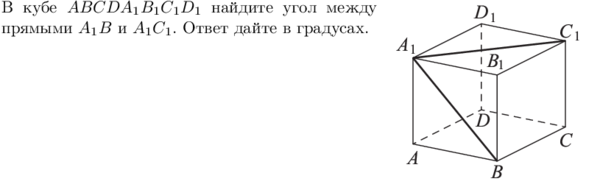 24.   В прямоугольном параллелепипеде  известно, что , , . Найдите синус угла между прямыми  и 25.   В прямоугольном параллелепипеде  известно, что , , . Найдите длину ребра 26.   В прямоугольном параллелепипеде  известно, что , , . Найдите длину диагонали 27.   В прямоугольном параллелепипеде  известно, что , , . Найдите площадь сечения плоскостью, проходящей через точки ,  и 1.   Площадь поверхности куба равна 2312. Найдите его диагональ2.   Объём куба равен 2197. Найдите площадь его поверхности3.   Если каждое ребро куба увеличить на 2, то площадь его поверхности увеличится на 192. Найдите ребро куба4.   Два ребра прямоугольного параллелепипеда, выходящие из одной вершины, равны 11 и 5. Объём параллелепипеда равен 440. Найдите третье ребро параллелепипеда, выходящее из той же вершины5.   Во сколько раз увеличится объём куба, если все его рёбра увеличить в четыре раза?6.   Диагональ куба равна . Найдите его объём7.   Объём куба равен 1536. Найдите его диагональ8.   Два ребра прямоугольного параллелепипеда, выходящие из одной вершины, равны 15 и 20. Диагональ параллелепипеда равна 65. Найдите объём параллелепипеда9.   Если каждое ребро куба увеличить на 3, то его объём увеличится на 2763. Найдите ребро куба10.   Одна из граней прямоугольного параллелепипеда – квадрат. Диагональ параллелепипеда равна  и образует с плоскостью этой грани угол . Найдите объём параллелепипеда11.   Рёбра прямоугольного параллелепипеда равны 1, 5, 8. Найдите площадь его поверхности12.   Во сколько раз увеличится площадь поверхности куба, если все его рёбра увеличить в 45 раз?13.   Диагональ куба равна 18. Найдите, площадь его поверхности14.   Площадь поверхности куба равна 96. Найдите его объём15.   Два ребра прямоугольного параллелепипеда, выходящие из одной вершины, равны 9 и 12. Диагональ параллелепипеда равна 39. Найдите площадь поверхности параллелепипеда16.   Объём первого куба в 1331 раз больше объёма второго куба. Во сколько раз площадь поверхности первого куба больше площади поверхности второго куба?17.   Найдите объём многогранника, вершинами которого являются точки , , , , ,  прямоугольного параллелепипеда , у которого , ,  18.   Найдите угол  прямоугольного параллелепипеда, для которого , , . Ответ дайте в градусах19.   В прямоугольном параллелепипеде  известно, что ,  . Найдите угол . Ответ дайте в градусах20.   В кубе  точка  – середина ребра , точка  – середина ребра , точка  – середина ребра . Найдите угол . Ответ дайте в градусах21.   В прямоугольном параллелепипеде  ребро , ребро , ребро . Точка  – середина . Найдите площадь сечения, проходящего через точки ,  и 22.   В прямоугольном параллелепипеде  известно, что , , . Найдите площадь сечения, проходящего через вершины ,  и 23.   В кубе  найдите угол между прямыми  и . Ответ дайте в градусах 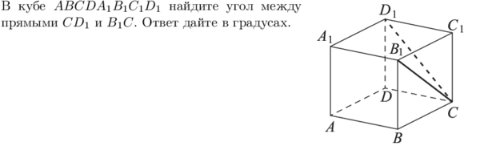 24.   В прямоугольном параллелепипеде  известно, что , , . Найдите синус угла между прямыми  и 25.   В прямоугольном параллелепипеде  известно, что , , . Найдите длину ребра 26.   В прямоугольном параллелепипеде  известно, что , , . Найдите длину диагонали 27.   В прямоугольном параллелепипеде  известно, что , , . Найдите площадь сечения плоскостью, проходящей через точки ,  и №123456789101382722283745244441342294864216961176384135015048610143893823625744121011571078851728219740961251000274451217283436461000827446413313434096216337517287242733301,5151831224832256388811529216311046912493921032777630000971211413164107161041,50,50,5625124,540,513,5963211781389213210816815821215810612576529400289144411561936441108920251319225128002048968180038728823362648141728219721651234310007291251331641519255248002561728480015606912307217281614412116936949251691612117270175541809035054216182521845454545454545454545194545454545454545454520606060606060606060602153788202020205402257219252668159123321184212280187211552360606060606060606060240,60,80,60,60,60,80,60,60,60,6254642191681096182262721212417241821272727225150172895540025090779640